Technical Planning Committee 
2020 Meeting Schedule

Meetings are held every other month on the third Wednesday from 1:30 to 3:30 pm in the Ozarks Transportation Organization’s Conference room: 
2208 W. Chesterfield Blvd. Suite 101, Springfield, MO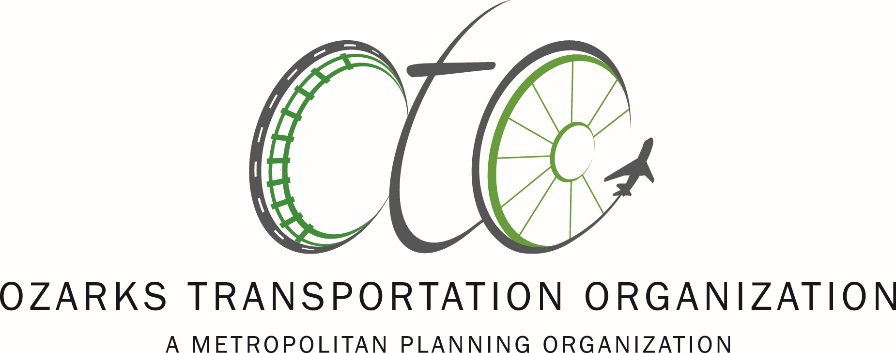 January 15, 2020March 18, 2020May 20, 2020July 15, 2020September 16, 2020November 18, 2020

Please provide requests for agenda items 2 weeks prior to meeting date.